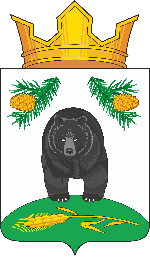 АДМИНИСТРАЦИЯ НОВОКРИВОШЕИНСКОГО СЕЛЬСКОГО ПОСЕЛЕНИЯПОСТАНОВЛЕНИЕ02.12.2019                                                                                                                     №  119с. НовокривошеиноКривошеинского районаТомской областиОб отмене постановлений Администрации Новокривошеинского сельского поселения В соответствии со статьей 34 Устава Новокривошеинского сельского поселенияПОСТАНОВЛЯЮ:1. Признать утратившим силу следующие постановления Администрации Новокривошеинского сельского поселения:1) от 12.05.2018 № 60 «Об утверждении Порядка формирования, утверждения и ведения планов-графиков закупок товаров, работ, услуг для обеспечения муниципальных нужд муниципального образования Новокривошеинское сельское поселение»;2) от 12.05.2018 № 61 «Об утверждении Порядка формирования, утверждения и ведения планов закупок товаров, работ, услуг для обеспечения муниципальных нужд муниципального образования Новокривошеинское сельское поселение»;3) от 26.12.2012 № 107 «Об утверждении Положения о защите персональных данных работников Администрации Новокривошеинского сельского поселения»;4) от 16.04.2018 № 43 «Об утверждении административного регламента предоставления муниципальной услуги «Выдача градостроительного плана земельного участка».2. Настоящее постановление вступает в силу с даты его официального опубликования.3. Контроль за исполнением настоящего постановления оставляю за собой.Глава Новокривошеинского сельского поселения(Глава Администрации)                                                                   	     	      А.О. Саяпин